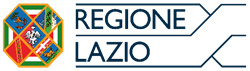 ALLEGATO 1SCHEDA PER LA COMUNICAZIONE DELLE INFORMAZIONI PER L’ATTIVAZIONE DEI SERVIZI DI VALIDAZIONE E CERTIFICAZIONE DELLE COMPETENZEAmbito: Percorsi aziendali di formazione continuaA) DATI GENERALIDenominazione del progetto per cui si richiedono i serviziSoggetto responsabile del progettoDenominazione: 	Codice fiscale: 	Indirizzo: 	Recapito posta elettronica certificata: 	Recapito telefonico: 	Tipologia di soggetto responsabile del progetto[ ] Impresa[ ] Organismo di formazione accreditatoCanale di finanziamento[ ] Fondo Nuove Competenze (fondi nazionali e/o fondi regionali)[ ] Fondi paritetici interprofessionali nazionali per la formazione continuaDenominazione del fondo:	Stato del progetto[ ] Approvato a finanziamento in data: 	[ ] Avviato in data: 	C) CARATTERISTICHE DEL SERVIZIO RICHIESTOTipologia di servizio:[ ] Validazione delle competenze[ ] Validazione e Certificazione delle competenzeProfilo assunto a riferimento per l’erogazione del servizioUnità di competenza assunte a riferimento per l’erogazione del servizioB) MOTIVAZIONE DELLA RICHIESTA DI ATTIVAZIONE DEI SERVIZI[ ] Servizi previsti in sede di accordo sindacale[ ] Servizi previsti in sede di progetto formativo approvato[ ] Servizi definiti come obbligo dal canale di finanziamento utilizzato[ ] Altro (indicare:	)C) CARATTERISTICHE DEL PROGETTO FORMATIVO IN CUI SI COLLOCANO I SERVIZI RICHIESTITipologia dell’intervento[ ] Upskilling[ ] ReskillingObiettivi formativiContenuti formativiDurata delle attività formativePeriodo presuntivo di svolgimento delle attività formativeD) CARATTERISTICHE DEI DESTINATARI DEI SERVIZI DI VALIDAZIONE/CERTIFICAZIONENumero presuntivo di destinatari:	Esperienza professionale tipica dei destinatari potenziali[ ] E’ direttamente relativa al profilo ed alle unità di competenza indicate[ ] E’ parzialmente attinente al profilo ed alle unità di competenza indicate[ ] E’ significativamente diversa dal profilo ed alle unità di competenza indicateAltre caratteristiche dei destinatari potenziali ritenute di interesse per l’accesso ai servizi(quali anzianità nel ruolo, presenza di politiche di sviluppo, pari opportunità, processi di mobilità, ...)Ambito: Enti iscritti al Registro unico nazionale del Terzo settoreA) DATI GENERALIDenominazione del progetto finanziato dalla Regione Lazio per cui si richiedono i serviziSoggetto responsabile del progettoDenominazione: 	Codice fiscale: 	Indirizzo: 	Recapito posta elettronica certificata: 	Recapito telefonico: 	Stato del progetto[ ] Approvato a finanziamento in data: 	[ ] Avviato in data: 	C) CARATTERISTICHE DEL SERVIZIO RICHIESTOTipologia di servizio:[ ] Validazione delle competenze[ ] Validazione e Certificazione delle competenzeProfilo assunto a riferimento per l’erogazione del servizioUnità di competenza assunte a riferimento per l’erogazione del servizioB) MOTIVAZIONE DELLA RICHIESTA DI ATTIVAZIONE DEI SERVIZIFinalità[ ]	Miglioramento delle possibilità occupazionali dei destinatari dei servizi[ ]	Completamento e formalizzazione di esperienze professionalizzanti[ ]	Rafforzamento dell’identità personale e sociale[ ]	Riconoscimenti personale della partecipazione al progetto[ ]	Altro (indicare: 	)Posizione dei servizi nel progetto[ ]	Servizi già previsti in sede di progetto[ ]	Servizi definiti successivamente all’approvazione del progetto, sulla base di specifici accordi fra partner promotori, attuatori e/o altri stakeholder[ ]	Servizi definiti successivamente all’approvazione del progetto, sulla base di manifestazione di interesse da parte dei potenziali destinatari, previa loro informazione[ ]	Servizi definiti come obbligo dal canale di finanziamento utilizzato[ ]	Altro (indicare: 	)C) CARATTERISTICHE DEL PROGETTO FINANZIATO IN CUI SI COLLOCANO I SERVIZI RICHIESTIObiettivi del progettoAttività di progetto svolte dai potenziali destinatari dei servizi di validazione/certificazioneImpegno temporale nelle attività da parte dei potenziali destinatari dei serviziCaratteristiche del contesto di svolgimento delle attività di progettoPeriodo presuntivo di svolgimento delle attività di progetto da parte dai potenziali destinatariD) CARATTERISTICHE DEI DESTINATARI DEI SERVIZI DI VALIDAZIONE/CERTIFICAZIONENumero presuntivo di destinatari:	Esperienza tipica dei destinatari potenziali (ove già nota)[ ] E’ direttamente relativa al profilo ed alle unità di competenza indicate[ ] E’ parzialmente attinente al profilo ed alle unità di competenza indicate[ ] E’ significativamente diversa dal profilo ed alle unità di competenza indicateAltre caratteristiche dei destinatari potenziali ritenute di interesse per l’accesso ai servizi(quali livello di istruzione, qualificazioni già possedute, esperienze professionali, …)Ambito: Servizio Civile UniversaleA) DATI GENERALIDenominazione del progetto finanziato per cui si richiedono i serviziSoggetto responsabile del progettoDenominazione: 	Codice fiscale: 	Indirizzo: 	Recapito posta elettronica certificata: 	Recapito telefonico: 	Stato del progetto[ ] Approvato a finanziamento in data: 	[ ] Avviato in data: 	C) CARATTERISTICHE DEL SERVIZIO RICHIESTOTipologia di servizio:[ ] Validazione delle competenze[ ] Validazione e Certificazione delle competenzeProfilo assunto a riferimento per l’erogazione del servizioUnità di competenza assunte a riferimento per l’erogazione del servizioB) MOTIVAZIONE DELLA RICHIESTA DI ATTIVAZIONE DEI SERVIZIFinalità[ ]	Miglioramento delle possibilità occupazionali dei destinatari dei servizi[ ]	Completamento e formalizzazione di esperienze professionalizzanti[ ]	Riconoscimenti personale della partecipazione al progetto[ ]	Altro (indicare: 	)Posizione dei servizi nel progetto[ ]	Servizi già previsti in sede di progetto[ ]	Servizi definiti successivamente all’approvazione del progetto, sulla base di specifici accordi fra partner promotori, attuatori e/o altri stakeholder[ ]	Servizi definiti successivamente all’approvazione del progetto, sulla base di manifestazione di interesse da parte dei potenziali destinatari, previa loro informazione[ ]	Servizi definiti come obbligo dal canale di finanziamento utilizzato[ ]	Altro (indicare: 	)C) CARATTERISTICHE DEL PROGETTO FINANZIATO IN CUI SI COLLOCANO I SERVIZI RICHIESTIObiettivi del progetto di servizio civile universaleAttività di progetto svolte dai potenziali destinatari dei servizi di validazione/certificazioneImpegno temporale nelle attività da parte dei potenziali destinatari dei serviziCaratteristiche del contesto di svolgimento delle attività di progettoPeriodo presuntivo di svolgimento delle attività di progetto da parte dai potenziali destinatariD) CARATTERISTICHE DEI DESTINATARI DEI SERVIZI DI VALIDAZIONE/CERTIFICAZIONENumero presuntivo di destinatari:	Esperienza tipica dei destinatari potenziali (ove già nota)[ ] E’ direttamente relativa al profilo ed alle unità di competenza indicate[ ] E’ parzialmente attinente al profilo ed alle unità di competenza indicate[ ] E’ significativamente diversa dal profilo ed alle unità di competenza indicateAltre caratteristiche dei destinatari potenziali ritenute di interesse per l’accesso ai servizi(quali livello di istruzione, qualificazioni già possedute, esperienze professionali, …)Ambito: Tirocini extracurriculari cofinanziati dalla RegioneA) DATI GENERALIDenominazione del progetto cofinanziato per cui si richiedono i serviziSoggetto responsabile del progettoA) PromotoreDenominazione: 	Codice fiscale: 	Indirizzo: 	Recapito posta elettronica certificata: 	Recapito telefonico: 	B) OspitanteDenominazione: 	Codice fiscale: 	Indirizzo: 	Recapito posta elettronica certificata: 	Recapito telefonico: 	Stato del progetto[ ] Approvato a finanziamento in data: 	[ ] Avviato in data: 	C) CARATTERISTICHE DEL SERVIZIO RICHIESTOTipologia di servizio:[ ] Validazione delle competenze[ ] Validazione e Certificazione delle competenzeProfilo assunto a riferimento per l’erogazione del servizioUnità di competenza assunte a riferimento per l’erogazione del servizioB) MOTIVAZIONE DELLA RICHIESTA DI ATTIVAZIONE DEI SERVIZIFinalità[ ]	Miglioramento delle possibilità occupazionali dei destinatari dei servizi[ ]	Completamento e formalizzazione di esperienze professionalizzanti[ ]	Riconoscimenti personale della partecipazione al progetto[ ]	Altro (indicare: 	)Posizione dei servizi nel progetto[ ]	Servizi già previsti in sede di progetto[ ]	Servizi definiti successivamente all’approvazione del progetto, sulla base di specifici accordi fra partner promotori, attuatori e/o altri stakeholder[ ]	Servizi definiti successivamente all’approvazione del progetto, sulla base di manifestazione di interesse da parte dei potenziali destinatari, previa loro informazione[ ]	Servizi definiti come obbligo dal canale di finanziamento utilizzato[ ]	Altro (indicare: 	)C) CARATTERISTICHE DEL PROGETTO FINANZIATO IN CUI SI COLLOCANO I SERVIZI RICHIESTIObiettivi del tirocinio extracurriculareAttività svolte in tirocinio dai potenziali destinatari dei servizi di validazione/certificazioneImpegno temporale nelle attività da parte dei potenziali destinatari dei serviziCaratteristiche del contesto di svolgimento delle attività di tirocinio extracurricularePeriodo presuntivo di svolgimento delle attività di progetto da parte dai potenziali destinatariD) CARATTERISTICHE DEI DESTINATARI DEI SERVIZI DI VALIDAZIONE/CERTIFICAZIONENumero presuntivo di destinatari:	Esperienza tipica dei destinatari potenziali (ove già nota)[ ] E’ direttamente relativa al profilo ed alle unità di competenza indicate[ ] E’ parzialmente attinente al profilo ed alle unità di competenza indicate[ ] E’ significativamente diversa dal profilo ed alle unità di competenza indicateAltre caratteristiche dei destinatari potenziali ritenute di interesse per l’accesso ai servizi(quali livello di istruzione, qualificazioni già possedute, esperienze professionali, …)DataPer il soggetto responsabile del progetto(Nome, Cognome, Ruolo)DataPer il soggetto responsabile del progetto(Nome, Cognome, Ruolo)DataPer il soggetto responsabile del progetto(Nome, Cognome, Ruolo)DataPer il soggetto responsabile del progetto – Promotore(Nome, Cognome, Ruolo)DataPer il soggetto responsabile del progetto – Ospitante(Nome, Cognome, Ruolo)